Tarih: /  / 202	Yüksek İhtisas ÜniversitesiLisansüstü Eğitim Enstitüsü Müdürlüğü’neYüksek İhtisas Üniversitesi Lisansüstü Eğitim Enstitüsü programları dışında açılan, aşağıda kodu, adı ve kredisi belirtilen dersleri almak istiyorum. Gereğini saygılarımla arz ederim.	(Öğrencinin Adı Soyadı, İmzası)Öğrenci BilgileriAlınması İstenen DerslerDanışman ve Ana Bilim Dalı Başkanı GörüşüAna Bilim Dalımıza kayıtlı öğrencinin yukarıda belirtilen dersleri alması uygun görülmüştür.*Ders ekleme-bırakma tarihleri sonuna kadar ders talebinin Enstitüye iletilmesi gerekmektedir.*Kurum dışı alınacak dersler, iki dersten fazla olmamak kaydıyla Enstitü Yönetim Kurulu kararı ile öğrencinin transkriptine işlenir. 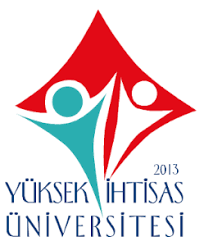 T.C.Yüksek İhtisas ÜniversitesiLisansüstü Eğitim EnstitüsüBaşka Enstitü/Yükseköğretim Kurumlarından Ders Alma 
Başvuru FormuAdı SoyadıÖğrenci NoAna Bilim DalıProgramıTelefon / e-mailStatüsü Yüksek Lisans	 Doktora ÜniversiteEnstitü ve ABDKoduAdıTPKAKTS(Danışmanın Adı ve Soyadı, imzası)(Ana Bilim Dalı Başkanının Adı ve Soyadı, imzası)